ТОГБУ «Центр по оказанию психолого-педагогических услуг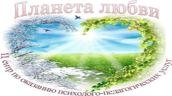 «Планета любви»Методические рекомендации по коррекции речевых нарушений и психических процессов у детей с ОВЗ 5-7 лет»«Комплект логопедических тетрадейдля занятий с детьми 5 – 7 лет с ОНР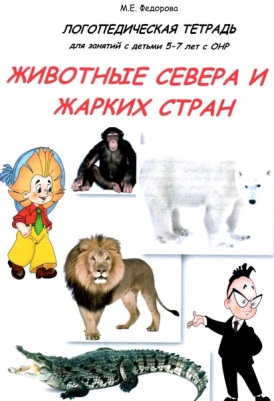 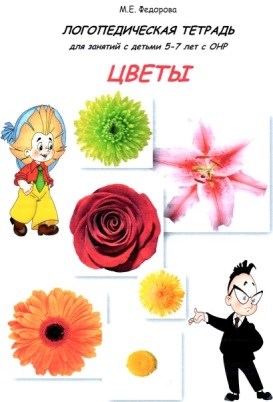 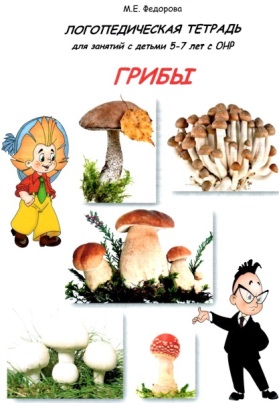 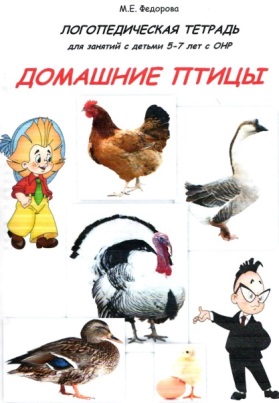 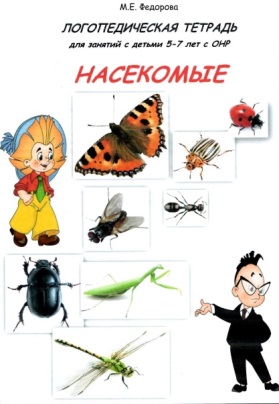 Кирсанов 2022Составитель:Федорова Марина.Евгеньевна.  – учитель-дефектолог ТОГБУ «Центр по оказанию психолого-педагогических услуг «Планета любви»Методическое пособие предназначено для воспитателей, учителей начальных классов коррекционных школ, логопедов, дефектологов.СодержаниеПонятие «Общее недоразвитие речи (ОНР)»……………………………………………………………4Характеристика детей с ОНР……………………………………………………………………...…4 - 11Логопедическое обследование при ОНР…………………………………………………………..11 - 12Коррекция ОНР…………………………………………………………………………………………..12 Прогноз и профилактика ОНР…………………………………………………………………………..12Методические рекомендации по работе с комплектом логопедических тетрадей для занятий с детьми 5 – 7 лет с ОНР ……………………………………………………………………………..13 - 14Список использованной литературы……………………...……………………………………………15Приложение 1 Логопедическая тетрадь для занятий с детьми 5-7 лет с ОНР «Овощи»Приложение 2 Логопедическая тетрадь для занятий с детьми 5-7 лет с ОНР «Фрукты»Приложение 3 Логопедическая тетрадь для занятий с детьми 5-7 лет с ОНР «Ягоды»Приложение 4 Логопедическая тетрадь для занятий с детьми 5-7 лет с ОНР «Грибы»Приложение 5 Логопедическая тетрадь для занятий с детьми 5-7 лет с ОНР «Цветы»Приложение 6 Логопедическая тетрадь для занятий с детьми 5-7 лет с ОНР «Дикие животные»Приложение 7 Логопедическая тетрадь для занятий с детьми 5-7 лет с ОНР «Насекомые»Приложение 8 Логопедическая тетрадь для занятий с детьми 5-7 лет с ОНР «Домашние птицы»Приложение 9 Логопедическая тетрадь для занятий с детьми 5-7 лет с ОНР «Домашние животные»Приложение 10 Логопедическая тетрадь для занятий с детьми 5-7 лет с ОНР «Животные Севера и жарких стран»Понятие «Общее недоразвитие речи (ОНР)»Как показывает статистика, в настоящее время увеличивается количество детей с дефектами речи. Поэтому остро встают вопросы раннего распознавания, квалифицированной диагностики и выбора адекватных методов коррекционного воздействия. Среди дошкольников с речевой патологией дети с ОНР составляют самую многочисленную группу — около 40%.Форма речевой патологии, при которой у детей с нормальным слухом и интеллектом не сформированы фонетика, лексика, грамматика, связная речь, называется общим недоразвитием речи (ОНР). Впервые термин ОНР был введён в 50-60 годах 20 века основоположником дошкольной логопедии в России Р.Е. Левиной.Причинами общего недоразвития речи (ОНР) являются различные неблагоприятные воздействия как во внутриутробном периоде развития (интоксикации, токсикоз), так и во время родов (родовая травма, асфиксия), а также в первые годы жизни ребёнка. ОНР может наблюдаться при дизартрии, ринолалии, алалии, афазии.Анализ литературных источников позволил выделить два основных подхода к классификации общего недоразвития речи: психолого-педагогический (предложен Р.Е. Левиной) и клинический (представлен в работах Е.М. Мастюковой). Два подхода рассматривают ОНР в различных аспектах, взаимно дополняют друг друга и служат общим задачам: комплектованию групп детей с речевой патологией и осуществлению системного, дифференцированного логопедического воздействия с учетом симптоматики и механизмов нарушений речи.Характеристика детей с ОНРПо клиническому составу категория детей с ОНР неоднородна, в связи с чем ее делят на 3 группы (Е.М. Мастюкова):• неосложненные формы ОНР (у детей с минимальной мозговой дисфункцией: недостаточной регуляцией мышечного тонуса, моторных дифференцировок, незрелостью эмоционально-волевой сферы и т. д.)• осложненные формы ОНР (у детей с неврологическими и психопатическими синдромами: церебрастеническим, гипертензионно-гидроцефалическим, судорожным, гипердинамическим и др.)• грубое недоразвитие речи (у детей с органическими поражениями речевых отделов головного мозга, например, при моторной алалии).В зависимости от степени сформированности языковых средств у ребенка ОНР подразделяется на 3 группы. Первые три уровня выделены и подробно описаны Р.Е. Левиной, четвертый уровень представлен в работах Т.Б. Филичевой. I уровень речевого развития — речевые средства общения крайне ограничены. Активный словарь детей состоит из небольшого количества нечетко произносимых обиходных слов, звукоподражаний и звуковых комплексов. Широко используются указательные жесты, мимика. Дети пользуются одним и тем же комплексом для обозначения предметов, действий, качеств, интонацией и жестами обозначая разницу значений. Лепетные образования в зависимости от ситуации можно расценивать как однословные предложения.Дифференцированное обозначение предметов и действий почти отсутствует. Название действий заменяется названием предметов (открывать – «дверь») и наоборот – названия предметов заменяются названиями действий (кровать – «спать»). Характерна многозначность употребляемых слов. Небольшой запас слов отражает непосредственно воспринимаемые предметы и явления.Дети не используют морфологические элементы для передачи грамматических отношений. В их речи преобладают корневые слова, лишенные флексий. «Фраза» состоит из лепетных элементов, которые последовательно воспроизводят обозначаемую ими ситуацию с привлечением поясняющих жестов. Каждое используемое в такой «фразе» слово имеет многообразную соотнесённость и вне конкретной ситуации понято быть не может.Пассивный словарь детей шире активного. Однако имеется ограниченность импрессивной стороны речи детей, находящихся на низком уровне речевого развития.Отсутствует или имеется лишь в зачаточном состоянии понимание значений грамматических изменений слова. Если исключить ситуационно ориентирующие признаки, дети не в состоянии различить формы единственного и множественного числа существительных, прошедшего времени глагола, формы мужского и женского рода, не понимают значение предлогов. При восприятии обращенной речи доминирующим оказывается лексическое значение.Звуковая сторона речи характеризуется фонетической неопределенностью. Отмечается нестойкое фонетическое оформление. Произношение звуков носит диффузный характер, обусловленный неустойчивой артикуляцией и низкими возможностями их слухового распознавания. Число дефектных звуков может быть значительно большим, чем правильно произносимых. В произношении имеются противопоставления лишь гласных – согласных, ротовых и носовых. Некоторых взрывных – фрикативных. Фонематическое развитие находится в зачаточном состоянии.Задача выделения отдельных звуков для ребенка с лепетной речью в мотивационном и познавательном отношении непонятна и невыполнима.Отличительной чертой речевого развития этого уровня является ограниченная способность восприятия и воспроизведения слоговой структуры слова.II уровень речевого развития – переход к нему характеризуется возросшей речевой активностью ребенка. Общение осуществляется посредством использования постоянного, хотя все еще искаженного и ограниченного запаса общеупотребительных слов.Дифференцированно обозначаются названия предметов, действий. Отдельных признаков. На этом уровне возможно пользование местоимениями, а иногда союзами, простыми предлогами в элементарных значениях. Дети могут ответить на вопросы по картине, связанные с семьей, знакомыми событиями окружающей жизни.Речевая недостаточность отчетливо проявляется во всех компонентах. Дети пользуются только простыми предложениями, состоящими из 2-3, редко 4 слов. Словарный запас значительно отстает от возрастной нормы: выявляется незнание многих слов, обозначающих части тела, животных и их детенышей, одежды, мебели, профессий.Отмечаются ограниченные возможности использования предметного словаря. Словаря действий, признаков. Дети не знают названий цвета предмета, его формы, размера, заменяют слова близкими по смыслу.Отмечаются грубые ошибки в употреблении грамматических конструкций:- смешение падежных форм («едет машину»)        - нередкое употребление существительных в именительном падеже, а глаголов – в инфинитиве или форме 3-го лица единственного или множественного числа настоящего времени- в употреблении числа и рода глаголов, при изменении существительных по числам («два каси» - два карандаша)- отсутствие согласования прилагательных с существительными, числительных с существительными.Много трудностей испытывают дети при пользовании предложными конструкциями: часто предлоги опускаются вообще, а существительное при этом употребляется в исходной форме («книга идит то» - книга лежит на столе); возможна и замена предлога («гиб лятёт на делевим» - гриб растет под деревом). Союзы и частицы употребляются редко.Понимание обращенной речи на втором уровне значительно развивается за счет различения некоторых грамматических форм (в отличие от 1 уровня), дети могут ориентироваться на морфологические элементы, которые приобретают для них смыслоразличительное значение.Это относится к различению и пониманию форм единственного и множественного числа существительных и глаголов (особенно с ударными окончаниями), форм мужского и женского рода глаголов прошедшего времени. Затруднения остаются при понимании форм числа и рода прилагательных.Значения предлогов различаются только в хорошо знакомой ситуации. Усвоение грамматических закономерностей в большей степени относится к тем словам, которые рано вошли в активную речь детей.Фонетическая сторона речи характеризуется наличием многочисленных искажений звуков, замен и смешений. Нарушено произношение мягких и твердых звуков, шипящих, свистящих, аффрикат, звонких и глухих. Проявляется диссоциация между способностью правильно произносить звуки в изолированном положении и их употреблением в спонтанной речи.Типичными остаются и затруднения в усвоении звуко-слоговой структуры. Нередко при правильном воспроизведении контура слов нарушается звуконаполняемость: перестановка слогов, звуков, замена и уподобление слогов («морашки» - ромашки, «кукика» - клубника). Многосложные слова редуцируются.У детей выявляется недостаточность фонематического восприятия, их неподготовленность к овладению звуковым анализом и синтезом.III уровень речевого развития – характеризуется наличием развернутой фразовой речи с элементами лексико-грамматического и фонетико-фонематического недоразвития.Характерным является недифференцированное произнесение звуков (в основном это свистящие, шипящие, аффрикаты и соноры), когда один звук заменяет одновременно два или несколько звуков данной или близкой фонетической группы. Например, мягкий звук Сь, сам еще недостаточно четко произносимый, заменяет звук С («сяпоги»), Ш («сюба» - шуба), Ц («сяпля» - цапля), Ч («сяйник» - чайник), Щ («сётка» - щётка); замены групп звуков более простыми по артикуляции. Отмечаются нестойкие замены, когда звук в разных словах произносится по-разному; смешение звуков, когда изолированно ребенок произносит определенные звуки верно, а в словах и предложениях их взаимозаменяет.Правильно повторяя вслед за логопедом 3-4-х сложные слова, дети нередко искажают их в речи, сокращая количество слогов (Дети слепили снеговика - «Дети сипили новика»). Множество ошибок наблюдается при передаче звуконаполняемости слов: перестановки и замены звуков и слогов, сокращения при стечении согласных в слове. На фоне относительно развернутой речи наблюдается неточное употребление многих лексических значений. В активном словаре преобладают существительные и глаголы. Недостаточно слов, обозначающих качества, признаки, состояния предметов и действий. Неумение пользоваться способами словообразования создает трудности в использовании вариантов слов, детям не всегда удается подбор однокоренных слов, образование новых слов с помощью суффиксов и приставок. Нередко они заменяют название части предмета названием целого предмета, нужное слово другим, сходным по значению.В свободных высказываниях преобладают простые распространенные предложения, почти не употребляются сложные конструкции.Отмечаются аграмматизмы: ошибки в согласовании числительных с существительными, прилагательных с существительными в роде, числе, падеже. Большое количество ошибок наблюдается в использовании как простых, так и сложных предлогов.Понимание обращенной речи значительно развивается и приближается к норме. Отмечается недостаточное понимание изменений значения слов, выражаемых приставками, суффиксами, наблюдаются трудности в различении морфологических элементов, выражающих значение числа и рода, понимание логико-грамматических структур, выражающих причинно-следственные, временные и пространственные отношения.Описанные пробелы в развитии фонетики, лексики и грамматического строя у детей школьного возраста проявляются более отчетливо при обучении в школе, создавая большие трудности в овладении письмом, чтением и учебным материалом.IV уровень речевого развития – остаточные пробелы в развитии фонетико-фонематической и лексико-грамматической сторон речи. К нему относятся дети с нерезко выраженными остаточными проявлениями лексико-грамматического и фонетико-фонематического недоразвития речи. Незначительные нарушения всех компонентов языка выявляются в процессе детального обследования при выполнении специально подобранных заданий.В речи детей встречаются отдельные нарушения слоговой структуры слов и звуконаполняемости. Преобладают элизии, причем в основном в сокращении звуков, и только в единичных случаях – пропуски слогов. Также отмечаются парафазии, чаще – перестановки звуков, реже слогов; незначительный процент – персеверации и добавления слогов и звуков.Недостаточная внятность, выразительность, несколько вялая артикуляция и нечеткая дикция оставляют впечатление общей смазанной речи. Незаконченность формирования звуковой структуры, смешение звуков характеризуют недостаточный уровень дифференцированного восприятия фонем. Эта особенность является важным показателем еще не закончившегося до конца процесса фонемообразования.Наряду с недостатками фонетико-фонематического характера обнаружены у этих детей и отдельные нарушения смысловой речи. Так, при достаточно разнообразном предметном словаре отсутствуют слова, обозначающие некоторых животных и птиц (пингвин, страус), растений (кактус, вьюн), людей разных профессий (фотограф, телефонистка, библиотекарь), частей тела (подбородок, веки, ступня). При ответах смешиваются родовые и видовые понятия (ворона, гусь – птичка, деревья – елочки, лес – березки).При обозначении действий и признаков предметов некоторые дети пользуются типовыми названиями и названиями приблизительного значения: овальный – круглый; переписал – писал. Характер лексических ошибок проявляется в замене слов, близких по ситуации (дядя красит щеткой забор – вместо «дядя красит кистью забор; кошка катает мяч – вместо «клубок»), в смешении признаков (высокий забор – длинный; смелый мальчик – быстрый; дедушка старый – взрослый).Стойкими остаются ошибки при употреблении:1. уменьшительно-ласкательных существительных2. существительных с суффиксами единичности3. прилагательных, образованных от существительных с различными значениями соотнесенности (пухной – пуховый; клюк’овый- клюквенный; с’осный – сосновый);4. прилагательных с суффиксами, характеризующими эмоционально-волевое и физическое состояние объектов (хвастовый – хвастливый; улыбкиный – улыбчивый);5. притяжательных прилагательных (волкин – волчий; лисовый – лисий).На фоне пользования многими сложными словами, которые часто встречаются в речевой практике (листопад, снегопад, самолет, вертолет и т.д.), отмечаются стойкие трудности в образовании малознакомых сложных слов (вместо книголюб – книжник; ледокол – легопад, леготник, далекол; пчеловод – пчелы, пчельник, пчеловик; сталевар – сталь, столица).Можно полагать, что указанные проявления объясняются тем, что в силу ограниченности речевой практики дети даже в пассивном плане не имеют возможности усваивать перечисленные категории.К этому следует добавить, что обнаружить указанные пробелы в усвоении словарного запаса удалось лишь при скрупулезном обследовании с использованием обширного лексического материала. Как показало изучение практического опыта диагностики недоразвития речи, логопеды, как правило, ограничиваются предъявлением лишь 5-6 слов, из которых многие являются часто употребляемыми и хорошо знакомыми детям. Это приводит к ошибочным заключениям.При оценке сформированности лексических средств языка устанавливается, как дети выражают «системные связи и отношения, существующие внутри лексических групп». Дети с четвертым уровнем речевого развития достаточно легко справляются с подбором общеупотребительных антонимов, указывающих на размер предмета (большой – маленький), пространственную противоположность (далеко – близко), оценочную характеристику (плохой – хороший). Трудности проявляются в выражении антонимических отношений следующих слов: бег – хождение, бежать, ходить, не бег; жадность – не жадность, вежливость; вежливость – злой, доброта, не вежливость.Правильность называния антонимов во многом зависит от степени абстрактности предложенных пар слов.С дифференциацией глаголов, включающих приставки “ото”, “вы”, также справляются не все дети: чаще подбираются слова, близкие к синонимам (пригнуть – загнуть; впустить – запустить; вкатить – закатить; отнимать – забирать).Недостаточный уровень лексических средств языка особенно ярко проступает у этих детей в понимании и употреблении слов, фраз, пословиц с переносным значением. Например, “румяный, как яблоко” трактуется ребенком как “много съел яблок”; “столкнуться нос к носу” – “ударились носами”; “горячее сердце” – “обжечься можно”;Анализ особенностей грамматического оформления речи детей позволяет выявить ошибки в употреблении существительных родительного и винительного падежей множественного числа, сложных предлогов (в зоопарке кормили белков, лисов, собаков); в использовании некоторых предлогов (выглянул из двери – “выглянул из-за двери”; упал из стола – “упал со стола”; мяч лежит около стола и стула – вместо “между столом и стулом”). Кроме того, в отдельных случаях отмечаются нарушения согласования прилагательных с существительными, когда в одном предложении находятся существительные мужского и женского рода.Недостаточная сформированность лексико-грамматических форм языка неоднородна. У части детей выявляется незначительное количество ошибок, и они носят непостоянный характер, причем, если детям предлагается сравнить правильный и неправильный варианты ответа, выбор осуществляется верно.Это свидетельствует о том, что в данном случае становление грамматического строя находится на уровне, приближающемся к норме.У других детей затруднения носят более устойчивый характер. Даже при выборе правильного образца спустя некоторое время в самостоятельной речи они по-прежнему пользуются ошибочными формулировками. Своеобразие речевого развития этих детей тормозит темп их интеллектуального развития.При четвертом уровне отсутствуют ошибки в употреблении простых предлогов, незначительно проявляются затруднения в согласовании прилагательных с существительными. Однако остаются выраженными трудности в использовании сложных предлогов, в согласовании числительных с существительными. Наиболее ярко эти особенности выступают в сравнении с нормой.Особую сложность представляют для этих детей конструкции предложений с разными придаточными:1) пропуски союзов (мама предупредила, я не ходил далеко – “чтобы я не ходил далеко”);2) замена союзов (я побежал, куда сидел щенок – «где сидел щенок»);3) инверсия (наконец, все увидели долго искали которого котенка – «увидели котенка, которого долго искали»).Следующей отличительной особенностью детей четвертого уровня является своеобразие их связной речи.1. В беседе, при составлении рассказа по заданной теме, картине, серии сюжетных картинок констатируются нарушения логической последовательности, «застревание» на второстепенных деталях, пропуски главных событий, повтор отдельных эпизодов;2. Рассказывая о событиях из своей жизни, составляя рассказ на свободную тему с элементами творчества, они пользуются в основном простыми малоинформативными предложениями.3. Остаются трудности при планировании своих высказываний и отборе соответствующих языковых средств.Несмотря на различную природу дефектов, у детей с ОНР имеются типичные проявления, указывающие на системные нарушения речевой деятельности:• позднее начало речи, замедленный и своеобразный ход ее развития (первые слова появляются к 3-4-м, а иногда и к 5 годам);• речь аграмматична, недостаточно фонетически оформлена и малопонятна;• низкая речевая активность и недостаточная критичность к своему дефекту.Исследования в области логопедии и специальной психологии показывают, что недоразвитие речи отрицательно сказывается на формировании познавательной деятельности детей, на становлении их личностных качеств. Недоразвитие речевой функции у дошкольников с ОНР носит первичный характер, а познавательные процессы нарушаются вторично, их формирование и функционирование приобретает дефицитарный характер. Неполноценная речевая деятельность накладывает отпечаток на формирование у детей сенсорной, интеллектуальной и аффективно-волевой сферы. Отмечается недостаточная устойчивость внимания, ограниченные возможности его распределения. Отмечается недостаточная координация пальцев, кисти руки, недоразвитие мелкой моторики. Обнаруживается замедленность, застревание на одной позе.Логопедическое обследование при ОНРНа предварительном этапе диагностического обследования речи логопед знакомится с медицинской документацией (данными осмотра ребенка с ОНР детским неврологом, педиатром и др. детскими специалистами), выясняет у родителей особенности протекания раннего речевого развития ребенка.При диагностике устной речи уточняется степень сформированности различных компонентов языковой системы. Обследование детей с ОНР начинается с изучения состояния связной речи - способности к составлению рассказа по картинке, серии картинок, пересказу, рассказу и т. д. Затем логопедом исследуется уровень развития грамматических процессов (правильность словообразования и словоизменения; согласования частей речи; построения предложения и пр.). Обследование словарного запаса при ОНР позволяет оценить умение детей правильно соотносить то или иное слово-понятие с обозначаемым предметом или явлением.Дальнейший ход обследования ребенка с ОНР предполагает изучение звуковой стороны речи: строения и моторики речевого аппарата, звукопроизношения, слоговой структуры и звуконаполняемости слов, способности к фонематическому восприятию, звуковому анализу и синтезу. У детей с ОНР необходимо проведение диагностики слухоречевой памяти и других психических процессов.Результатом обследования состояния речевых и неречевых процессов у ребенка с ОНР является логопедическое заключение, отражающее уровень речевого развития и клиническую форму речевого нарушения (например, ОНР 2 уровня у ребенка с моторной формой алалии). ОНР следует отличать от задержки речевого развития (ЗРР), при которой отстает только темп формирования речи, но не нарушается формирование языковых средств.Коррекция ОНРЛогопедическая работа по коррекции ОНР выстаивается дифференцированно, с учетом уровня речевого развития. Так, основными направлениями при ОНР 1 уровня является развитие понимания обращенной речи, активизация самостоятельной речевой активности детей и неречевых процессов (внимания, памяти, мышления). При обучении детей с ОНР 1 уровня не ставится задача правильного фонетического оформления высказывания, но обращается внимание на грамматическую сторону речи.При ОНР 2 уровня ведется работа над развитием речевой активности и понимания речи, лексико-грамматических средств языка, фразовой речи и уточнением  звукопроизношения и вызыванием отсутствующих звуков.На логопедических занятиях по коррекции ОНР 3 уровня проводится развитие связной речи, совершенствование лексико-грамматической стороны речи, закрепление правильного звукопроизношения и фонематического восприятия. На этом этапе уделяется внимание подготовке детей к усвоению грамоты.Целью логопедической коррекции при ОНР 4 уровня служит достижение детьми возрастной нормы устной речи, необходимой для успешного школьного обучения. Для этого необходимо совершенствовать и закреплять произносительные умения, фонематические процессы, лексико-грамматическую сторону речи, развернутую фразовую речь; развивать графо-моторные навыки и первичные навыки чтения и письма.Обучение школьников с тяжелыми формами ОНР 1-2 уровня осуществляется в школах для детей с тяжелыми речевыми нарушениями, где главное внимание уделяется преодолению всех сторон речевого недоразвития. Дети с ОНР 3 уровня учатся в классах коррекционного обучения при массовой школе; с ОНР 4 уровня – в обычных классах.Прогноз и профилактика ОНРКоррекционно-развивающая работа по преодолению ОНР – очень длительный и трудоемкий процесс, который должен начинаться, как можно раньше (с 3-4-х лет). В настоящее время накоплен достаточный опыт успешного обучения и воспитания детей с различными уровнями речевого развития в специализированных («речевых») дошкольных и школьных учебных заведениях.Предупреждение ОНР у детей аналогично профилактике тех клинических синдромов, при которых оно возникает (алалии, дизартрии, ринолалии, афазии). Родителям следует уделять должное внимание речевой среде, в которой воспитывается ребенок, с раннего возраста стимулировать развитие его речевой активности и неречевых психических процессов.Методические рекомендации по работе с комплектом логопедических тетрадей для занятий с детьми 5 – 7 лет с ОНР Аннотация: данный комплект предназначен для работы с детьми 5-7 лет с ОНР и состоит из десяти тетрадей с логопедическими заданиями по темам: «Овощи», «Фрукты», «Ягоды», «Грибы», «Цветы», «Домашние животные», «Домашние птицы», «Дикие животные», «Животные Севера и жарких стран», «Насекомые», (приложение 1 -10) предназначенных для работы с детьми 5-7 лет с ОНР. Материал одной тетради рассчитан для изучения в течение двух недель.Актуальность комплекта:Одними из основных направлений логопедической работы по преодолению общего недоразвития речи являются:1. Формирование психологической базы речи (восприятия, внимания, памяти, мышления).2.Расширение словарного запаса за счет накопления новых слов различных частей речи и умения активно пользоваться разнообразными способами словообразования.3. Развитие и совершенствование грамматических средств языка: умение строить словосочетания, предложения по законам грамматики, умение пользоваться моделями различных синтаксических конструкций.8. Формирование связной речи: учить планировать собственное высказывание, самостоятельно определять содержание своего высказывания, связно и последовательно, грамматически и фонетически правильно излагать свои мысли. 9. Нормализация состояния моторных функций.                  Логопедические тетради включают следующие разделы: словарь и словообразование: предметный словарь, глагольный словарь, словарь признаков, антонимы, словообразование, многозначность (в данном разделе ребенок получает такие задания как «Назови картинки», «Назови одним словом», «Подбери как можно больше слов-действий», «Подбери нужное слово», «Скажи наоборот», «Назови ласково», «Назови картинки, объясни разницу в значениях этих слов»).  грамматический строй: образование множественного числа существительных, согласование местоимений с существительными, согласование числительных с существительными, согласование наречий с существительными, предложно-падежное управление (в данном разделе ребенок получает такие задания как «Посчитай», «Назови, чего много», «Закончи предложение» и другие).развитие связной речи: пересказ рассказов, сочинение-повествование по серии сюжетных картинок, составление рассказов-описаний.развитие психических функций: зрительного восприятия («Подбери тень», наложенные изображения); внимания («Сосчитай», лабиринты, «Найди отличия», «Сравни рисунки», корректурная проба); мышления (загадки, проблемные вопросы, пословицы и поговорки, нелепицы, классификация, четвертый лишний).развитие мелкой моторики (пальчиковые игры, графические упражнения, раскраски, аппликации, игры со счетными палочками, спичками).Логопедического пособия, которое помогло бы реализовать все указанные коррекционные задачи одновременно, не нашлось.  Поэтому была разработана серия логопедических тетрадей с учетом требований “Программы коррекционного обучения и воспитания детей с ОНР” старшего дошкольного возраста и в соответствии с требованиями ФГОС ДО.Активная, творческая работа дошкольников со словом – такова цель и ценность всех заданий. Занятия по данным тетрадям станут для ребёнка не скучной, неизбежной повинностью, а интересным делом, игрой, в которой он участвует и выигрывает. В этом ему обязательно помогут взрослые. Детей заинтересует и красочное оформление пособий. Данные тетради окажут реальную помощь в преодолении общего недоразвития речи у детей старшего дошкольного возраста.Логопедические задания, представленные в данных пособиях, были апробированны в дошкольных учреждениях города Кирсанова и ТОГБУ Центр по оказанию психолого-педагогических услуг «Планета любви», а также родителями детей с нарушениями речи в домашних условиях. Педагоги, применяющие данные тетради в своей практике, отметили, что при помощи данных пособий повысилась эффективность логопедического воздействия: постепенный количественный рост словаря детей, нормализация грамматического строя, связной речи, высших психических функций и развитие мелкой моторики, а также сформировался интерес к занятиям и положительная мотивация у детей.Целевая аудитория: пособия предназначены воспитателям старших и подготовительных групп (некоторые задания можно использовать в работе и с детьми младшего дошкольного возраста), учителям начальных классов коррекционных школ, а также логопедам и дефектологам для подготовки и проведения подгрупповых и индивидуальных занятий.Описание комплекта: Логопедические тетради созданы с учетом следующих дидактических принципов:- совместимости с “Программой обучения и воспитания детей с ОНР” старшего дошкольного возраста;- перехода от простого к сложному;- системности и концентричности при изучении материала;- учета возрастных особенностей детей;- учета ведущего вида деятельности дошкольника – игры.Список использованной литературыЛогопедия: Учебник для студентов дефектол. фак. пед. вузов / Под ред. Л.С. Волковой, С.Н. Шаховской. —— М.: Гуманит. изд. центр ВЛАДОС, 1998. — 680 с.https://nsportal.ru/detskiy-sad/raznoe/2019/02/08/konsultatsiya-dlya-uchiteley-logopedov-i-pedagogov-psihologov